DO NOT GO OVER ONE PAGE.  THIS IS A SINGLE PAGE FOR THE BOARD MEMBER’S QUICK REFERENCE.Project TitleProject TitleDevelopment of functional ultra-high stearic acid soybean germplasmsDevelopment of functional ultra-high stearic acid soybean germplasmsDevelopment of functional ultra-high stearic acid soybean germplasmsDevelopment of functional ultra-high stearic acid soybean germplasmsDevelopment of functional ultra-high stearic acid soybean germplasmsDevelopment of functional ultra-high stearic acid soybean germplasmsPI’s NamePI’s NameGrover ShannonGrover ShannonE-mailE-mailgrantsdc@missouri.edugrantsdc@missouri.eduPI’s TitlePI’s TitleEmeritus ProfessorEmeritus ProfessorInstitution:Institution:The Curators of the Univ of MissouriThe Curators of the Univ of MissouriMailing AddressMailing Address147 State Hwy T147 State Hwy T147 State Hwy T147 State Hwy T147 State Hwy T147 State Hwy TCity/State/Zip City/State/Zip Portageville MO, 63873Portageville MO, 63873Portageville MO, 63873Portageville MO, 63873Portageville MO, 63873Portageville MO, 63873Phone numberPhone number573-379-5431573-379-5431573-379-5431573-379-5431573-379-5431573-379-5431Additional PIsFor this projectAdditional PIsFor this projectCaio Canella Vieira, MU-FDREECCaio Canella Vieira, MU-FDREECCaio Canella Vieira, MU-FDREECCaio Canella Vieira, MU-FDREECCaio Canella Vieira, MU-FDREECCaio Canella Vieira, MU-FDREECResearch Locations     (and states involved)Research Locations     (and states involved)Portageville, MOPortageville, MOPortageville, MOPortageville, MOPortageville, MOPortageville, MOTimeline: Current Year - FY23Timeline: Current Year - FY23Timeline: Current Year - FY23Multi-Year Project Information (if applicable)Multi-Year Project Information (if applicable)Multi-Year Project Information (if applicable)Multi-Year Project Information (if applicable)Multi-Year Project Information (if applicable)Timeline: Current Year - FY23Timeline: Current Year - FY23Timeline: Current Year - FY23Year 1Year 1Year 2Year 2Year 3Start DateApril 1, 2023April 1, 2023End DateMarch 31, 2024March 31, 2024Funds Requested$25,000$25,000$$$Program Area (e.g., breeding, mngt.):Program Area (e.g., breeding, mngt.):Program Area (e.g., breeding, mngt.):Program Area (e.g., breeding, mngt.):Program Area (e.g., breeding, mngt.):Program Area (e.g., breeding, mngt.):Program Area (e.g., breeding, mngt.):Program Area (e.g., breeding, mngt.):ObjectivesObjectivesDevelop soybean germplasms adapted to the mid-southern U.S with functional ultra-high stearic acid content and little or no detrimental effects on agronomic traits.Develop soybean germplasms adapted to the mid-southern U.S with functional ultra-high stearic acid content and little or no detrimental effects on agronomic traits.Develop soybean germplasms adapted to the mid-southern U.S with functional ultra-high stearic acid content and little or no detrimental effects on agronomic traits.Develop soybean germplasms adapted to the mid-southern U.S with functional ultra-high stearic acid content and little or no detrimental effects on agronomic traits.Develop soybean germplasms adapted to the mid-southern U.S with functional ultra-high stearic acid content and little or no detrimental effects on agronomic traits.Develop soybean germplasms adapted to the mid-southern U.S with functional ultra-high stearic acid content and little or no detrimental effects on agronomic traits.JustificationJustificationThe industry’s standards for maximum oxidative stability consist of elevated concentrations of stearic and oleic acids and a reduction of the concentration of linolenic acid.The industry’s standards for maximum oxidative stability consist of elevated concentrations of stearic and oleic acids and a reduction of the concentration of linolenic acid.The industry’s standards for maximum oxidative stability consist of elevated concentrations of stearic and oleic acids and a reduction of the concentration of linolenic acid.The industry’s standards for maximum oxidative stability consist of elevated concentrations of stearic and oleic acids and a reduction of the concentration of linolenic acid.The industry’s standards for maximum oxidative stability consist of elevated concentrations of stearic and oleic acids and a reduction of the concentration of linolenic acid.The industry’s standards for maximum oxidative stability consist of elevated concentrations of stearic and oleic acids and a reduction of the concentration of linolenic acid.Exp SetupExp SetupWhole-genome sequencing of a set of genotypes showing extreme stearic concentrations; Yield trials and germination assays to screen for deleterious effects.Whole-genome sequencing of a set of genotypes showing extreme stearic concentrations; Yield trials and germination assays to screen for deleterious effects.Whole-genome sequencing of a set of genotypes showing extreme stearic concentrations; Yield trials and germination assays to screen for deleterious effects.Whole-genome sequencing of a set of genotypes showing extreme stearic concentrations; Yield trials and germination assays to screen for deleterious effects.Whole-genome sequencing of a set of genotypes showing extreme stearic concentrations; Yield trials and germination assays to screen for deleterious effects.Whole-genome sequencing of a set of genotypes showing extreme stearic concentrations; Yield trials and germination assays to screen for deleterious effects.SummarySummaryOvercoming the negative agronomic traits resulted from large mutation-induced deletions may allow the development of functional soybean varieties with ultra-high stearic acid content. This can give U.S soybean farmers a competitive edge in both the food and biodiesel industry by offering soybean lines with the highest achievable oxidative stabilityOvercoming the negative agronomic traits resulted from large mutation-induced deletions may allow the development of functional soybean varieties with ultra-high stearic acid content. This can give U.S soybean farmers a competitive edge in both the food and biodiesel industry by offering soybean lines with the highest achievable oxidative stabilityOvercoming the negative agronomic traits resulted from large mutation-induced deletions may allow the development of functional soybean varieties with ultra-high stearic acid content. This can give U.S soybean farmers a competitive edge in both the food and biodiesel industry by offering soybean lines with the highest achievable oxidative stabilityOvercoming the negative agronomic traits resulted from large mutation-induced deletions may allow the development of functional soybean varieties with ultra-high stearic acid content. This can give U.S soybean farmers a competitive edge in both the food and biodiesel industry by offering soybean lines with the highest achievable oxidative stabilityOvercoming the negative agronomic traits resulted from large mutation-induced deletions may allow the development of functional soybean varieties with ultra-high stearic acid content. This can give U.S soybean farmers a competitive edge in both the food and biodiesel industry by offering soybean lines with the highest achievable oxidative stabilityOvercoming the negative agronomic traits resulted from large mutation-induced deletions may allow the development of functional soybean varieties with ultra-high stearic acid content. This can give U.S soybean farmers a competitive edge in both the food and biodiesel industry by offering soybean lines with the highest achievable oxidative stabilityKey MetricsKey MetricsCapacity in molecularly characterizing genotypes; Field performance and germination assays; Number of functional genotypes advanced in the pipeline.Capacity in molecularly characterizing genotypes; Field performance and germination assays; Number of functional genotypes advanced in the pipeline.Capacity in molecularly characterizing genotypes; Field performance and germination assays; Number of functional genotypes advanced in the pipeline.Capacity in molecularly characterizing genotypes; Field performance and germination assays; Number of functional genotypes advanced in the pipeline.Capacity in molecularly characterizing genotypes; Field performance and germination assays; Number of functional genotypes advanced in the pipeline.Capacity in molecularly characterizing genotypes; Field performance and germination assays; Number of functional genotypes advanced in the pipeline.Expected DeliverablesExpected DeliverablesFunctional germplasms as parental lines in public and private breeding programs; enhanced knowledge in mutations and the dynamics of fatty acid profiles in soybean.Functional germplasms as parental lines in public and private breeding programs; enhanced knowledge in mutations and the dynamics of fatty acid profiles in soybean.Functional germplasms as parental lines in public and private breeding programs; enhanced knowledge in mutations and the dynamics of fatty acid profiles in soybean.Functional germplasms as parental lines in public and private breeding programs; enhanced knowledge in mutations and the dynamics of fatty acid profiles in soybean.Functional germplasms as parental lines in public and private breeding programs; enhanced knowledge in mutations and the dynamics of fatty acid profiles in soybean.Functional germplasms as parental lines in public and private breeding programs; enhanced knowledge in mutations and the dynamics of fatty acid profiles in soybean.Benefit to midsouth farmersBenefit to midsouth farmersGive midsouth soybean farmers a competitive edge in both the food and biodiesel industry by offering soybean lines with the highest achievable oxidative stability. This novel fatty acid profile could result in attractive premiums attached to a high-yielding soybean line with added value for the specialty niche market.Give midsouth soybean farmers a competitive edge in both the food and biodiesel industry by offering soybean lines with the highest achievable oxidative stability. This novel fatty acid profile could result in attractive premiums attached to a high-yielding soybean line with added value for the specialty niche market.Give midsouth soybean farmers a competitive edge in both the food and biodiesel industry by offering soybean lines with the highest achievable oxidative stability. This novel fatty acid profile could result in attractive premiums attached to a high-yielding soybean line with added value for the specialty niche market.Give midsouth soybean farmers a competitive edge in both the food and biodiesel industry by offering soybean lines with the highest achievable oxidative stability. This novel fatty acid profile could result in attractive premiums attached to a high-yielding soybean line with added value for the specialty niche market.Give midsouth soybean farmers a competitive edge in both the food and biodiesel industry by offering soybean lines with the highest achievable oxidative stability. This novel fatty acid profile could result in attractive premiums attached to a high-yielding soybean line with added value for the specialty niche market.Give midsouth soybean farmers a competitive edge in both the food and biodiesel industry by offering soybean lines with the highest achievable oxidative stability. This novel fatty acid profile could result in attractive premiums attached to a high-yielding soybean line with added value for the specialty niche market.Progress MadeProgress MadeMulti-year of yield trials and selection of high-yielding, high stearic breeding lines. Identification of genotypes with extreme stearic concentration and whole-genome sequencing strategies ongoing.Multi-year of yield trials and selection of high-yielding, high stearic breeding lines. Identification of genotypes with extreme stearic concentration and whole-genome sequencing strategies ongoing.Multi-year of yield trials and selection of high-yielding, high stearic breeding lines. Identification of genotypes with extreme stearic concentration and whole-genome sequencing strategies ongoing.Multi-year of yield trials and selection of high-yielding, high stearic breeding lines. Identification of genotypes with extreme stearic concentration and whole-genome sequencing strategies ongoing.Multi-year of yield trials and selection of high-yielding, high stearic breeding lines. Identification of genotypes with extreme stearic concentration and whole-genome sequencing strategies ongoing.Multi-year of yield trials and selection of high-yielding, high stearic breeding lines. Identification of genotypes with extreme stearic concentration and whole-genome sequencing strategies ongoing.Signature of Principle InvestigatorSignature of Principle InvestigatorSignature of Principle InvestigatorSignature of Principle InvestigatorSignature of Principle InvestigatorSignature of Principle InvestigatorDate: 8/12/2022Date: 8/12/2022Caio Canella Vieira on behalf of Grover Shannon. 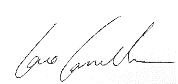 Caio Canella Vieira on behalf of Grover Shannon. Caio Canella Vieira on behalf of Grover Shannon. Caio Canella Vieira on behalf of Grover Shannon. Caio Canella Vieira on behalf of Grover Shannon. Caio Canella Vieira on behalf of Grover Shannon. 